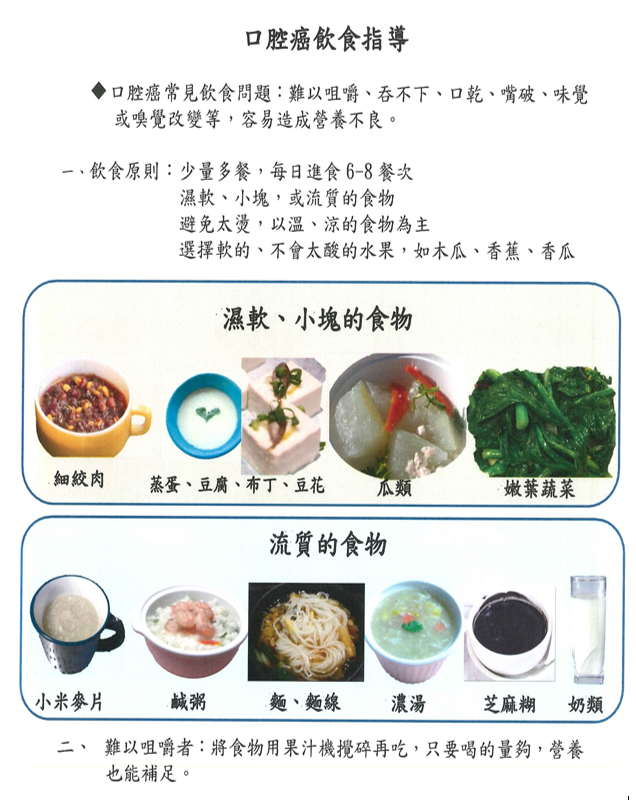 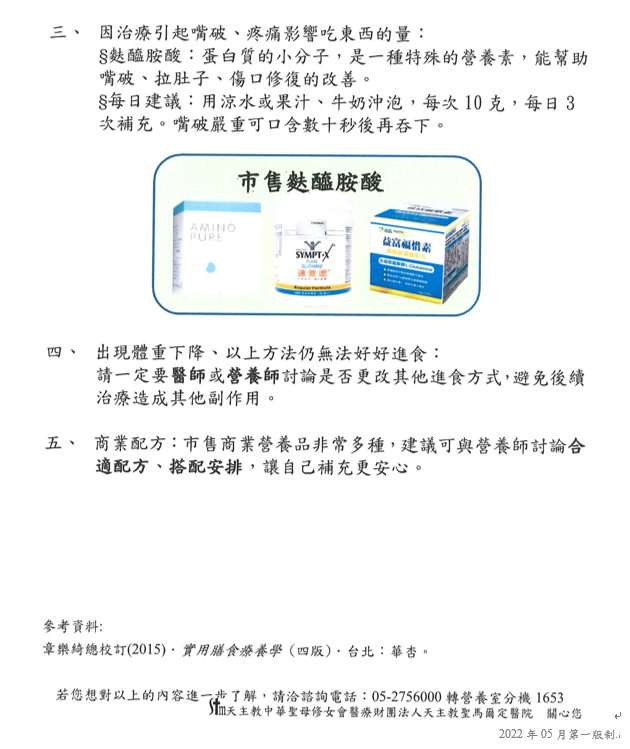 2022年05月第一版制